Приложение № 5Каждый участник Первенства России – 2017 должен иметь индивидуальное защитное снаряжение и представить его для проверки на мандатной комиссии.                                                                                            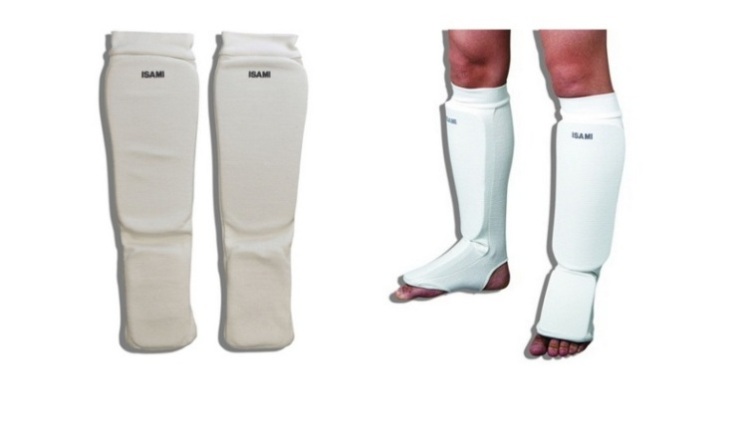 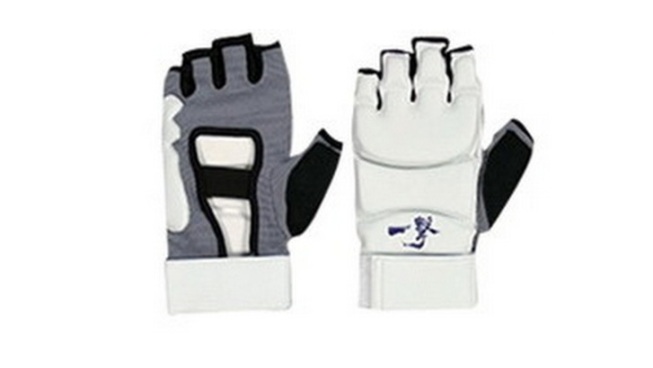 1.Защита стопа-голень, чулочного типа, белая.                      2.Накладки на руки, перчатки-шингарды                                                                                                                      белые, с защитой суставов                                                                                                                                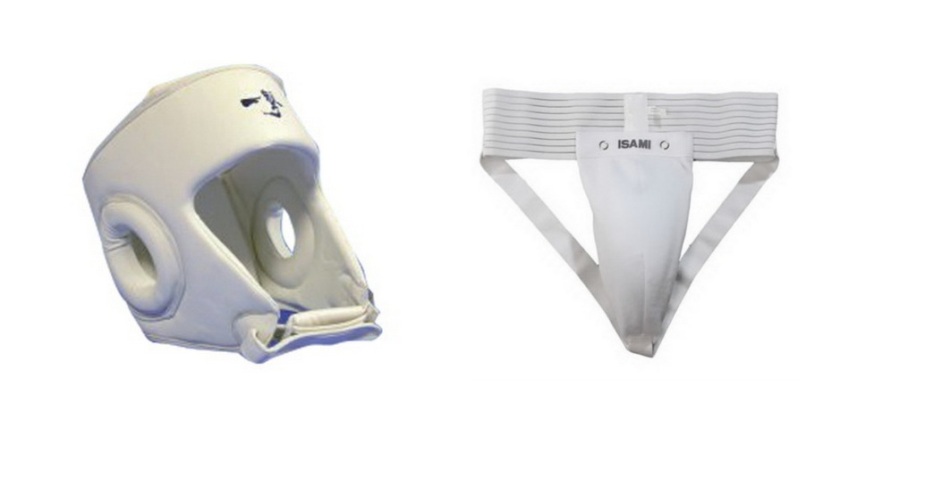           3. Шлем.                                                                                                      4. Защита на пах.           5. Протектор на грудь установленного образца, белый, живот должен быть открыт.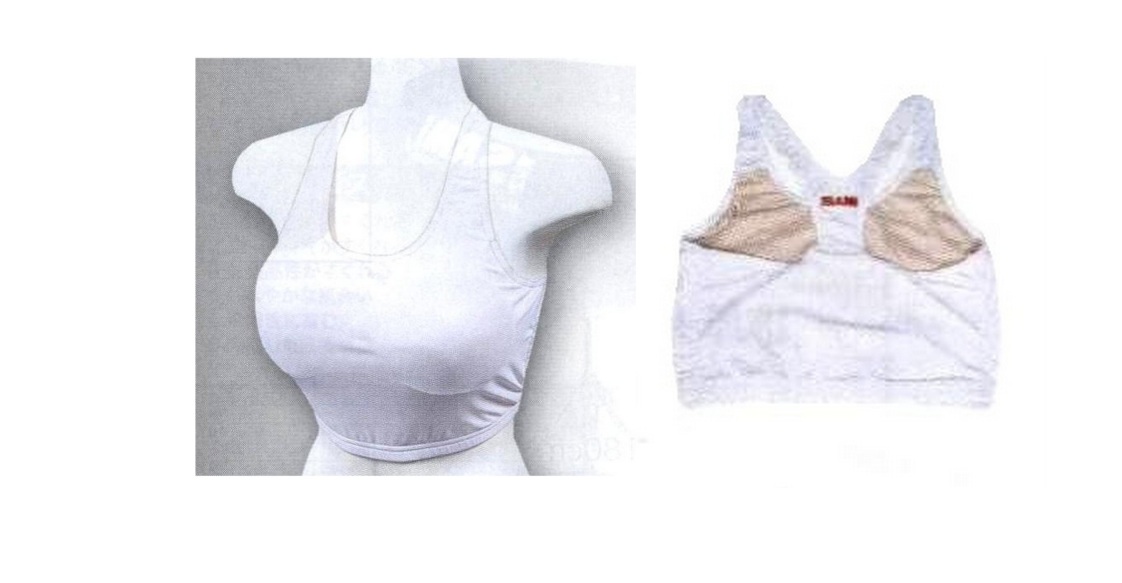 